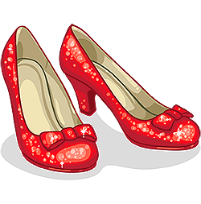 There’s No Place Like First Grade!Ms. Devino’s First Grade Class Supply ListBINDER’S:	The students are required to have a binder because they will use these throughout the year. These binders are important because it teaches the students how to organize materials from school and home. I will ask you to donate $5.00 for the binder and I will put them together. Please look at my website for more information.One Large pencil case to fit:2 yellow highlighters2 red ball point pensAn individual pencil sharpener1 box of crayons1 box of colored pencils1 box of markers2 large erasersScissorsPack of glue sticks1 box of water color paint and smock2 packs of copy paper1 white board1 dry board eraserPack of expo markersOther materials:Box of sharpened pencilsRuler (inches and centimeters)Sanitizer BottleTissue BoxesPaper TowelsIndex cardsLarge backpack to fit everything in. Please LABEL. Some items may need to be replenished throughout the year. I respectfully ask that no school supplies other than these specific items be sent into the classroom. If any of this presents a problem for you, please email me as soon as possible. bree.devino@ssppwtby.comThank You!                          